Ελληνική Εταιρεία Θερμικής Ανάλυσης (Ε.Ε.Θ.Α.)9ο Συνέδριο Θερμικής Ανάλυσης και ΘερμιδομετρίαςΘΕΡΜΑ 202123 - 24 Οκτωβριου 2021  Θεσσαλονίκη Κτήριο Σχολής Θετικών Επιστημών, Αίθουσα Α31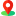 Πρόγραμμα ΣυνεδρίουΣάββατο  23/10/202109:30 - 13:30      Προσκεκλημένες ομιλίες- ομιλίες συνέδρων 14:30 – 16:00     Προσκεκλημένες ομιλίες- ομιλίες συνέδρωνΚυριακή 24/10/202109:30 - 13:30     Προσκεκλημένες ομιλίες- ομιλίες συνέδρων14:30 – 15:30    Συνεδρία αφίσας15:30 – 19:00    Προσκεκλημένες ομιλίες- ομιλίες συνέδρωνΓλώσσα συνεδρίουΗ επίσημη γλώσσα του συνεδρίου είναι τα Ελληνικά. Οι σύνεδροι μπορούν να επιλέξουν άμα το επιθυμούν την αγγλική γλώσσα. Προσκεκλημένοι ομιλητέςPeter Simon, Professor, Slovak University of Technology in Bratislava “Frequent flaws encountered in the manuscripts of kinetic papers”Stefano Vecchio Ciprioti, Professor, Sapienza University of Rome“Looking for convincing kinetic parameters for thermal stability of materials”Dimitrios Fessas, Professor, Universita degli Studi di Milano“Hierarchy of interactions dictating the thermodynamic stability of cell membranes: a micro-DSC study”Θεωδόρα Κρασιά, Αναπλ. Καθηγήτρια, Πανεπιστήμιο Κύπρου“Electrospun magnetoresponsive microfibers and microrods as potential systems in magnetic hyperthermia applications”Νατάσσα Πίππα, Επικ. Καθηγήτρια, ΕΚΠΑ"Η χρήση της Διαφορικής Θερμιδομετρίας Σάρωσης στις μελέτες προμορφοποίησης νανο-φαρμάκων/νανο-εμβολίων"